Сценарий весеннего праздника «Свинка – Щетинка» для детей средней группы.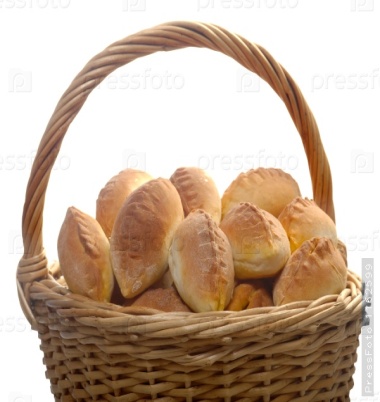 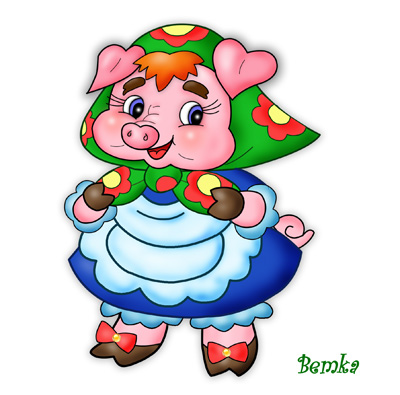 Подготовили и провели::Музыкальный руководитель: Анисимова М. А..  Воспитатель: Сапрыгина И. Ю.Новочеркасск2018гРоли исполняли:Взрослые:ВедущиеМама СвинкаБабушка СвинкаДети:КотМышкиСвинкаМама СвинкиБабушка СвинкиЦыплята Зайка Птичка Курица Под весёлую музыку дети вбегают в весенний праздничный зал.   1. вед:  Почему всё изменилось?!	Почему всё заискрилось?	Засмеялось и запело….	Ну, скажите , в чем тут дело?    2. вед: Это так легко понять!	  К нам весна пришла опять!	  В этот светлый день весенний	  Мамы в гости к нам пришли;	  И красивы и пригожи, и добры и , веселы!Обе:  От души вас поздравляем, быть счастливыми желаем.    Реб: Мы проснулись, потянулись,	Нашим мамам улыбнулись,	Ведь сегодня праздник мамин – 	От души мы их поздравим!     Вед: А чем порадуете маму?     Дети: ( по очереди)  Огорчать её  не станем!	Наведём порядок в доме!	Пригласим друзей, знакомых!	Песню весело спаём!     Все : Поздравим маму с Женским Днём!      Исполняется песня. « Поздравляем мам» сл Н, В, Ильиной.  муз О.Н. Филипповой      Вед:  Наши мамы просто класс!	Всё умеют они сами!	Только очень трудный час, 	Мы спешим на помощь маме!      Исполняется танец «Два притопа, три прихлопа» , сл и муз С.Г. Насауленко.  Дети садятся на стулья.       1.Вед : К нам спешат котята,	 Мышата, поросята		Что у них случилось7		 Что хотят сказать?        2. Вед: Мне, кажется, понятно;	     Пришли они сегодня,	      С праздником чудесным	       Маму поздравлять.       Под музыку выходят: Кот, Поросёнок, мыши( 2), собачка.          Кот: Наша мама лучше всех,	     У  её шикарный смех,	      На улыбку, ясный взгляд,	       Кошки с завистью глядят!           Поросёнок: Хвостик розовый у мамы,			 Как у самой модной дамы,			 Мы прекраснее хвоста,			  Не видали некогда!            Мышь1: А вот хвостик мамы нашей		       Всё наряднее и краше		        Мы семьёй своей большой,		        Любим маму всей душой!             Мышь 2: Лишь котята с тётей Кисой		        Называют маму « Крысой» ,		        А наряд её крутой		         Обзывают «Крысотой» .               Собачка: А мы не спорим, не шумим,		         Мы на маму Жучку с радостью глядим,			Восхваляем, поздравляем,			 Комплементы говорим.	Вед: Да, для каждого ребёнка,		  И котёнка, и мышонка,	Дети : (все вместе) 		    Мама -  всех нежнее,		     Мама -  всех нужнее,		     Мама – всех важнее,		     Мама – всех роднее!       Исполняется песня «Есть мама у котёнка» сл и муз . М. Басовой	Вед 1:  А , сейчас мы поиграем,		  Подзадорим наших мам,		   Чтобы радостней, светлее,		    Стало всем нашим гостям!	Вед 2: Мама – солнце,		    Мама – сказка,		     Мама – ты всегда прекрасна,		     Все любите, маму дети!			Все цветочки соберите			Мамочке букет сложите.	Игра « Собери цветок для мамы»	Вед: Мамы и бабушки		 Только для вас,		 Весёлая сказка,		 Здесь и сейчас.	Дети : (хором)		« Как Свинка Щетинка – поздравляла свою бабушку»	Песня  «Песенка свинки» муз и сл Е.Е. Соколовой	Выход мамы  свинки.	Мама :Где же Свинка – моя дочка,		    Бело – розовые щёчки?	Дети : (хором)		    Она в луже умывается,		     Веселится, кувыркается!	Мама:  Ах, ты озорная дочка,		     Грязь на кофточке,  штанишках,		      Нужно к бабушке сходить,		      Пирожками угостить.	( даёт корзину с пирожками)			Умывайся, одевайся			 И скорее отправляйся			 Передай ей поздравленье,			 И в подарок угощенье. 	Свинка – Щетинка  берёт корзинку и бежит по дорожке.	Вед: Только Щетинка за порог,		  А на встречу, Курочка с цыплятами идёт.	Танец  Курочки и цыплят. Программа «КУ – Ко – Ша»	Курочка: Щетинка, ты куда  идешь?			 Что в корзиночке несёшь?	Щетинка: Несу бабуле Свинки			Я пирожки в корзинке!	1 цып: Хотим кусочек попросить,		     Чтоб нашу маму  угостить.	2 цып:  Поделись немножко,		      Дай хотя бы крошку!	 Щетинка: Быть жадной не годиться,			 Готова я делиться!				(даёт пирожок)	Курица: От души благодарю!	Щетинка: До свидания, хрю, хрю!				(цыплята уходят)	Вед: Перешла  она  мостик шаткий,		Увидала в траве мышаток.	Мышка1: Пи – пи – пи, куда идёшь, 			Что в корзиночке несёшь?	Щетинка: Несу бабуле Свинки			Я пирожки в корзинке!	Мышка 2:  А мы спешим, а мы бежим,			   Боимся опоздать!	Мышка3:  Сегодня ровно в 10,			  Мы будем выступать!		Мышка1: Дирижер наш, дядя Кот,			  Всех нас на концерт зовёт!			   Мы ведь мыши – музыканты,			   Настоящие таланты.	Мышка2: Хочешь с нами танцевать?			  Будешь с нами выступать!	Щетинка:  Очень к бабушке спешу,			   Но музыкантом быть хочу!	Кот: Выступают музыканты,		Настоящие таланты!	Оркестр «Все мы музыканты» муз.  Е.Теличеевой	Щетинка, мышки и Кот остаются в центре зала.	Щетинка: За такое представленье,			Всем артистам угощенье!						(угощает пирожками)	Кот:  Мур!  До чего же, вкусный запах!			  Пирожок, мне греет лапы!			   Откушу, совсем немножко!			    Нет, отдам в подарок кошке!	Мыши: От души благодарим,		       К своим мамам побежим!	Вед: Щетинка дальше побежала,		 Вдруг Зайчишку повстречала.	Зайчик: Щетинка, , куда идёшь, 		       Что в корзиночке несёшь?	Щетинка: Несу бабуле Свинки			Я пирожки в корзинке!				Ну, а ты спешишь куда?	Зайчик: Ой, в лесу у нас беда,			Ветер ёлку раскачал,			Птичкам домик поломал!			Нужно птичкам нам помочь!	Щетинка: Что ж, помочь и я не прочь!	Зайчик: Эй, зверята, все бегом,		       Птичкам строить новый дом!	Песня «Строим дом» муз Е. Теличеевой.	В конце выносится домик.  Птички  летают, а потом выглядывают из окна.	К домику подходит Курица с цыплятами.	Курица:  От курочки Хохлатки,		         Вам перышек мешок.	Цыплёнок:  Будет вам перинка,			    Чтоб не мёрзла спинка!	Выходит мышонок с пучком соломы.	Мышка: Чтобы сухо было в доме,		         Я  принёс пучок соломы!			Пи – пи – пи!	Выходят Щетинка и Зайчик.	Зайчик:  Ну, а я – сосед ваш Зайка!		        Принимай гостей хозяйка,		         Я морковкой угощаю !	Щетинка: Пирожок принесла я к чаю!	Птичка: Всем спасибо вам за дом,			Будем жить теперь мы в нём!			 И подарки хороши!	Все: Мы старались от души.	Щетинка: Мне пора уже бежать!	Птичка: Нет, давайте танцевать!	Кот: Подождите, не спешите,		  С нами польку вы спляшите.	Исполняется «Полька парами» муз. А. Евтодьевой.	Вед: Щетинка дальше побежала,		 И бабулю увидала!	Выходит бабушка Свинка!	Бабушка: Здравствуй, внучка дорогая!			Что ж , ты грустная такая!	Щетинка:  Я пока к тебе спешила,			 Пирожки все раздарила.			  С морковкой  и капустой!			   Теперь в корзинке пусто!	Бабушка:  Плохо то, что ты Щетинка,			 Не умыла пяточок.			А пирожков мы напечем,			Идём скорее, внучка в дом!	Вед: Щетинка, не виновата!		Угостила всех зверят.		 Щетинки, мы помочь готовы?	Все дети:  И напечем пирожков  новых.	Песня «Опять про пирожки» сл и муз Е. Е. Соколовой	Из домика выходят бабушка Свинка и Щетинка.	Бабушка: Спасибо вам  ребята,			Спасибо вам зверята! 				( берёт поднос с пирожками)			  За ваше угощенье,			   За это поздравленье!			    К столу всех ребят и гостей, приглашаю!			     Испить с пирожками вкусного чая!	Вед: Вот и кончилось веселье,		 Наступил прощанья час,		  Вы скажите откровенно,		   Вам понравилось у нас?	Реб: В этот солнечный денёк,		Праздничный и яркий,	 	 Дарим бабушкам и мамам . 		  Мы свои подарки.      Дети дарят подарки мамам.         Исполняется песня « Мы любим маму» сл и муз С. Г. Насау ленко	Вед: На этом наш праздничный концерт окончен. И всех дорогих гостей мы  приглашаем на праздничное чаепитие.